	LESSON 1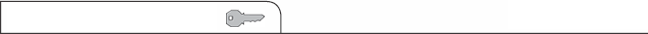 The Erosion-Deposition ProcessKey Concept How are erosion and deposition related?Directions: Answer each question in the space provided.18	Erosion and DepositionName 	  Date 	  Class 	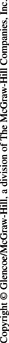 	LESSON 1The Erosion-Deposition ProcessKey Concept What features suggest whether erosion or deposition created a landform?Directions: On the line before each landform or body of water, write E if it is was created by erosion or D if it
was created by deposition.		1.	tall, jagged structures		2.	exposed layers of different types of rock		3.	flat and low-lying land		4.	alluvial fans of sediment		5.	tall, protruding landforms called hoodoos		6.	riverbed filled by rounded rock fragments		7.	sandbars		8.	ice-carved mountains		9.	sea cliffs, caves, and sea arches		10.	stream made up of muddy water		11.	long, narrow deposits left by glaciers		12.	U-shaped valleysDirections: Answer the question on the lines provided.13.	What are the general characteristics of landforms created by erosion and by deposition?Deposition and Its Relation to Erosion Deposition and Its Relation to Erosion Question Answer 1.	What is deposition? 2.	How are erosion and
deposition related? 3.	Can deposition take
place without erosion?
Explain. 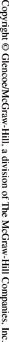 4.	Why does deposition
occur when water or
wind slows down? 5.	What is depositional
environment? 6.	What are high-energy
depositional
environments? 7.	What are low-energy
depositional
environments? 